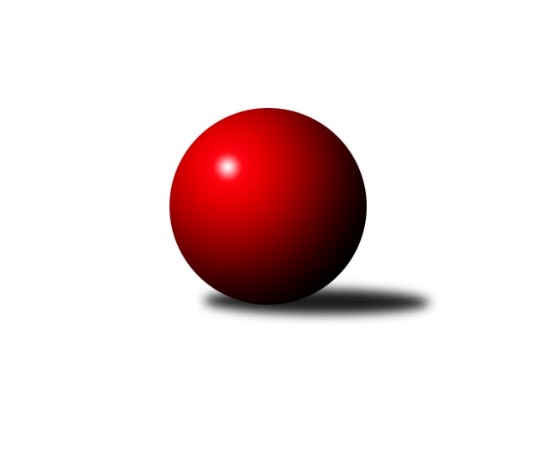 Č.15Ročník 2012/2013	19.5.2024 2. KLM A 2012/2013Statistika 15. kolaTabulka družstev:		družstvo	záp	výh	rem	proh	skore	sety	průměr	body	plné	dorážka	chyby	1.	KK SDS Sadská	15	13	0	2	85.5 : 34.5 	(203.5 : 156.5)	3378	26	2217	1161	13.8	2.	SKK Rokycany	15	12	0	3	78.5 : 41.5 	(193.5 : 166.5)	3406	24	2245	1161	15.3	3.	TJ Sokol Duchcov	15	11	0	4	75.0 : 45.0 	(207.5 : 152.5)	3328	22	2220	1108	19.3	4.	TJ Sokol Benešov	15	9	1	5	69.0 : 51.0 	(200.5 : 159.5)	3348	19	2218	1130	17.6	5.	KK Hvězda Trnovany	15	9	1	5	67.5 : 52.5 	(186.0 : 174.0)	3348	19	2205	1143	13.6	6.	TJ Lokomotiva České Velenice	15	7	0	8	63.0 : 57.0 	(191.5 : 168.5)	3335	14	2203	1132	17.3	7.	SKK Jičín	15	7	0	8	59.5 : 60.5 	(175.5 : 184.5)	3303	14	2192	1110	20.4	8.	KK Konstruktiva Praha 	15	6	0	9	53.5 : 66.5 	(171.5 : 188.5)	3341	12	2199	1142	16.6	9.	KK Lokomotiva Tábor	15	4	2	9	50.0 : 70.0 	(174.5 : 185.5)	3282	10	2204	1079	18.7	10.	SK Uhelné sklady Praha	15	4	0	11	44.5 : 75.5 	(162.0 : 198.0)	3260	8	2190	1070	24.5	11.	Kuželky Podbořany	15	4	0	11	42.5 : 77.5 	(153.5 : 206.5)	3249	8	2156	1092	22.1	12.	SK Škoda VS Plzeň	15	2	0	13	31.5 : 88.5 	(140.5 : 219.5)	3205	4	2158	1047	26.9Tabulka doma:		družstvo	záp	výh	rem	proh	skore	sety	průměr	body	maximum	minimum	1.	KK SDS Sadská	7	7	0	0	46.0 : 10.0 	(104.0 : 64.0)	3324	14	3388	3204	2.	TJ Sokol Benešov	7	7	0	0	43.0 : 13.0 	(101.0 : 67.0)	3466	14	3579	3407	3.	SKK Rokycany	7	7	0	0	41.5 : 14.5 	(93.0 : 75.0)	3474	14	3545	3422	4.	TJ Sokol Duchcov	8	7	0	1	46.0 : 18.0 	(121.5 : 70.5)	3405	14	3549	3339	5.	KK Hvězda Trnovany	7	5	0	2	35.0 : 21.0 	(93.0 : 75.0)	3339	10	3408	3264	6.	SKK Jičín	7	4	0	3	34.5 : 21.5 	(91.0 : 77.0)	3249	8	3317	3133	7.	KK Konstruktiva Praha 	7	4	0	3	30.5 : 25.5 	(88.0 : 80.0)	3309	8	3418	3224	8.	KK Lokomotiva Tábor	8	3	2	3	34.0 : 30.0 	(100.5 : 91.5)	3413	8	3501	3311	9.	TJ Lokomotiva České Velenice	8	4	0	4	32.0 : 32.0 	(97.5 : 94.5)	3260	8	3337	3181	10.	SK Uhelné sklady Praha	8	3	0	5	27.5 : 36.5 	(95.0 : 97.0)	3333	6	3418	3244	11.	SK Škoda VS Plzeň	8	2	0	6	24.0 : 40.0 	(90.0 : 102.0)	3277	4	3396	3173	12.	Kuželky Podbořany	8	2	0	6	24.0 : 40.0 	(83.0 : 109.0)	3340	4	3455	3243Tabulka venku:		družstvo	záp	výh	rem	proh	skore	sety	průměr	body	maximum	minimum	1.	KK SDS Sadská	8	6	0	2	39.5 : 24.5 	(99.5 : 92.5)	3385	12	3424	3332	2.	SKK Rokycany	8	5	0	3	37.0 : 27.0 	(100.5 : 91.5)	3398	10	3564	3306	3.	KK Hvězda Trnovany	8	4	1	3	32.5 : 31.5 	(93.0 : 99.0)	3349	9	3435	3258	4.	TJ Sokol Duchcov	7	4	0	3	29.0 : 27.0 	(86.0 : 82.0)	3317	8	3391	3170	5.	TJ Lokomotiva České Velenice	7	3	0	4	31.0 : 25.0 	(94.0 : 74.0)	3346	6	3514	3282	6.	SKK Jičín	8	3	0	5	25.0 : 39.0 	(84.5 : 107.5)	3309	6	3434	3216	7.	TJ Sokol Benešov	8	2	1	5	26.0 : 38.0 	(99.5 : 92.5)	3333	5	3436	3232	8.	Kuželky Podbořany	7	2	0	5	18.5 : 37.5 	(70.5 : 97.5)	3236	4	3343	3111	9.	KK Konstruktiva Praha 	8	2	0	6	23.0 : 41.0 	(83.5 : 108.5)	3345	4	3488	3214	10.	SK Uhelné sklady Praha	7	1	0	6	17.0 : 39.0 	(67.0 : 101.0)	3250	2	3393	3040	11.	KK Lokomotiva Tábor	7	1	0	6	16.0 : 40.0 	(74.0 : 94.0)	3264	2	3394	3128	12.	SK Škoda VS Plzeň	7	0	0	7	7.5 : 48.5 	(50.5 : 117.5)	3194	0	3349	3057Tabulka podzimní části:		družstvo	záp	výh	rem	proh	skore	sety	průměr	body	doma	venku	1.	KK SDS Sadská	11	9	0	2	60.5 : 27.5 	(149.0 : 115.0)	3369	18 	5 	0 	0 	4 	0 	2	2.	SKK Rokycany	11	9	0	2	59.5 : 28.5 	(140.5 : 123.5)	3418	18 	6 	0 	0 	3 	0 	2	3.	TJ Sokol Duchcov	11	9	0	2	59.0 : 29.0 	(158.0 : 106.0)	3357	18 	5 	0 	1 	4 	0 	1	4.	TJ Sokol Benešov	11	7	1	3	54.0 : 34.0 	(152.5 : 111.5)	3370	15 	5 	0 	0 	2 	1 	3	5.	KK Hvězda Trnovany	11	6	1	4	44.5 : 43.5 	(130.5 : 133.5)	3346	13 	4 	0 	1 	2 	1 	3	6.	KK Konstruktiva Praha 	11	6	0	5	45.5 : 42.5 	(132.0 : 132.0)	3332	12 	4 	0 	2 	2 	0 	3	7.	SKK Jičín	11	5	0	6	47.5 : 40.5 	(136.5 : 127.5)	3297	10 	3 	0 	2 	2 	0 	4	8.	TJ Lokomotiva České Velenice	11	5	0	6	46.0 : 42.0 	(140.0 : 124.0)	3343	10 	4 	0 	2 	1 	0 	4	9.	Kuželky Podbořany	11	3	0	8	31.5 : 56.5 	(109.5 : 154.5)	3263	6 	2 	0 	4 	1 	0 	4	10.	KK Lokomotiva Tábor	11	2	2	7	31.0 : 57.0 	(118.5 : 145.5)	3255	6 	2 	2 	2 	0 	0 	5	11.	SK Uhelné sklady Praha	11	2	0	9	29.5 : 58.5 	(116.5 : 147.5)	3259	4 	2 	0 	3 	0 	0 	6	12.	SK Škoda VS Plzeň	11	1	0	10	19.5 : 68.5 	(100.5 : 163.5)	3214	2 	1 	0 	4 	0 	0 	6Tabulka jarní části:		družstvo	záp	výh	rem	proh	skore	sety	průměr	body	doma	venku	1.	KK SDS Sadská	4	4	0	0	25.0 : 7.0 	(54.5 : 41.5)	3387	8 	2 	0 	0 	2 	0 	0 	2.	KK Hvězda Trnovany	4	3	0	1	23.0 : 9.0 	(55.5 : 40.5)	3349	6 	1 	0 	1 	2 	0 	0 	3.	SKK Rokycany	4	3	0	1	19.0 : 13.0 	(53.0 : 43.0)	3403	6 	1 	0 	0 	2 	0 	1 	4.	KK Lokomotiva Tábor	4	2	0	2	19.0 : 13.0 	(56.0 : 40.0)	3388	4 	1 	0 	1 	1 	0 	1 	5.	TJ Lokomotiva České Velenice	4	2	0	2	17.0 : 15.0 	(51.5 : 44.5)	3294	4 	0 	0 	2 	2 	0 	0 	6.	TJ Sokol Duchcov	4	2	0	2	16.0 : 16.0 	(49.5 : 46.5)	3293	4 	2 	0 	0 	0 	0 	2 	7.	TJ Sokol Benešov	4	2	0	2	15.0 : 17.0 	(48.0 : 48.0)	3332	4 	2 	0 	0 	0 	0 	2 	8.	SK Uhelné sklady Praha	4	2	0	2	15.0 : 17.0 	(45.5 : 50.5)	3302	4 	1 	0 	2 	1 	0 	0 	9.	SKK Jičín	4	2	0	2	12.0 : 20.0 	(39.0 : 57.0)	3283	4 	1 	0 	1 	1 	0 	1 	10.	SK Škoda VS Plzeň	4	1	0	3	12.0 : 20.0 	(40.0 : 56.0)	3203	2 	1 	0 	2 	0 	0 	1 	11.	Kuželky Podbořany	4	1	0	3	11.0 : 21.0 	(44.0 : 52.0)	3243	2 	0 	0 	2 	1 	0 	1 	12.	KK Konstruktiva Praha 	4	0	0	4	8.0 : 24.0 	(39.5 : 56.5)	3332	0 	0 	0 	1 	0 	0 	3 Zisk bodů pro družstvo:		jméno hráče	družstvo	body	zápasy	v %	dílčí body	sety	v %	1.	Pavel Honsa 	SKK Rokycany  	14	/	15	(93%)	47.5	/	60	(79%)	2.	Aleš Košnar 	KK SDS Sadská  	14	/	15	(93%)	44	/	60	(73%)	3.	Zdeněk Ransdorf 	TJ Sokol Duchcov  	12	/	15	(80%)	46.5	/	60	(78%)	4.	Jan Endršt 	TJ Sokol Duchcov  	12	/	15	(80%)	41.5	/	60	(69%)	5.	Lukáš Kočí 	TJ Sokol Benešov  	12	/	15	(80%)	40.5	/	60	(68%)	6.	Evžen Valtr 	SK Uhelné sklady Praha  	11	/	14	(79%)	39	/	56	(70%)	7.	Josef Šálek 	KK Hvězda Trnovany  	11	/	14	(79%)	33	/	56	(59%)	8.	Ladislav Takáč 	TJ Sokol Benešov  	11	/	15	(73%)	39.5	/	60	(66%)	9.	Ondřej Touš 	TJ Lokomotiva České Velenice  	11	/	15	(73%)	37.5	/	60	(63%)	10.	Tomáš Bek 	KK SDS Sadská  	11	/	15	(73%)	33.5	/	60	(56%)	11.	Michal Pytlík 	SKK Rokycany  	10.5	/	15	(70%)	37.5	/	60	(63%)	12.	Martin Schejbal 	KK SDS Sadská  	10.5	/	15	(70%)	35.5	/	60	(59%)	13.	Zdeněk ml. Dvořák 	TJ Lokomotiva České Velenice  	10	/	15	(67%)	38	/	60	(63%)	14.	Václav Schejbal 	KK SDS Sadská  	10	/	15	(67%)	37.5	/	60	(63%)	15.	Zdeněk Zahrádka 	KK Konstruktiva Praha   	10	/	15	(67%)	37.5	/	60	(63%)	16.	Miroslav Kašpar 	KK Lokomotiva Tábor  	10	/	15	(67%)	36	/	60	(60%)	17.	Josef Vejvara 	SKK Jičín  	10	/	15	(67%)	35	/	60	(58%)	18.	Jiří Vejvara 	SKK Jičín  	9.5	/	11	(86%)	28	/	44	(64%)	19.	Milan Stránský 	KK Hvězda Trnovany  	9	/	13	(69%)	29.5	/	52	(57%)	20.	Lukáš Vik 	SKK Jičín  	9	/	13	(69%)	28.5	/	52	(55%)	21.	Jiří Zemánek 	KK Hvězda Trnovany  	9	/	15	(60%)	35	/	60	(58%)	22.	Vladimír Šána 	Kuželky Podbořany  	9	/	15	(60%)	33.5	/	60	(56%)	23.	Roman Voráček 	KK Hvězda Trnovany  	8.5	/	14	(61%)	29.5	/	56	(53%)	24.	Vojtěch Špelina 	SKK Rokycany  	8	/	13	(62%)	31.5	/	52	(61%)	25.	Jiří Zetek 	SK Uhelné sklady Praha  	8	/	13	(62%)	30.5	/	52	(59%)	26.	Jakub Dařílek 	TJ Sokol Duchcov  	8	/	13	(62%)	26.5	/	52	(51%)	27.	Vladimír Matějka 	TJ Sokol Benešov  	8	/	14	(57%)	31	/	56	(55%)	28.	Antonín Svoboda 	KK SDS Sadská  	8	/	14	(57%)	24.5	/	56	(44%)	29.	Martin Fürst 	SKK Rokycany  	8	/	15	(53%)	26	/	60	(43%)	30.	Jiří Semelka 	TJ Sokol Duchcov  	7	/	12	(58%)	23.5	/	48	(49%)	31.	Petr Richtárech 	Kuželky Podbořany  	7	/	13	(54%)	22.5	/	52	(43%)	32.	Jaroslav Mihál 	KK Lokomotiva Tábor  	7	/	14	(50%)	31.5	/	56	(56%)	33.	Tomáš Čožík 	TJ Sokol Benešov  	7	/	14	(50%)	31.5	/	56	(56%)	34.	Štěpán Koblížek 	KK Konstruktiva Praha   	7	/	14	(50%)	30	/	56	(54%)	35.	Lukáš Doubrava 	KK Konstruktiva Praha   	7	/	14	(50%)	28	/	56	(50%)	36.	Pavel Říhánek 	SK Škoda VS Plzeň  	7	/	14	(50%)	27	/	56	(48%)	37.	Zdeněk st. Dvořák 	TJ Lokomotiva České Velenice  	7	/	14	(50%)	27	/	56	(48%)	38.	Patrik Lojda 	Kuželky Podbořany  	7	/	14	(50%)	25	/	56	(45%)	39.	Vít Strachoň 	TJ Sokol Duchcov  	7	/	15	(47%)	32.5	/	60	(54%)	40.	Zbyněk Dvořák 	TJ Lokomotiva České Velenice  	7	/	15	(47%)	27.5	/	60	(46%)	41.	Bronislav Černuška 	TJ Lokomotiva České Velenice  	6	/	13	(46%)	28.5	/	52	(55%)	42.	Václav Pop 	Kuželky Podbořany  	6	/	13	(46%)	28.5	/	52	(55%)	43.	Martin Vít 	SK Škoda VS Plzeň  	6	/	13	(46%)	26.5	/	52	(51%)	44.	Petr Červ 	TJ Sokol Benešov  	6	/	13	(46%)	22.5	/	52	(43%)	45.	David Kášek 	KK Lokomotiva Tábor  	6	/	14	(43%)	27	/	56	(48%)	46.	Josef Pecha 	TJ Sokol Duchcov  	6	/	14	(43%)	27	/	56	(48%)	47.	Ladislav Chmel 	TJ Lokomotiva České Velenice  	6	/	15	(40%)	27.5	/	60	(46%)	48.	František Obruča 	KK Konstruktiva Praha   	5	/	6	(83%)	13.5	/	24	(56%)	49.	Agaton ml. Plaňanský ml.	SKK Jičín  	5	/	7	(71%)	16.5	/	28	(59%)	50.	Zdeněk Enžl 	SKK Rokycany  	5	/	10	(50%)	23	/	40	(58%)	51.	Antonín Knobloch 	SK Uhelné sklady Praha  	5	/	10	(50%)	19.5	/	40	(49%)	52.	Pavel Kaan 	KK Hvězda Trnovany  	5	/	11	(45%)	21	/	44	(48%)	53.	Jaroslav Soukup 	SKK Jičín  	5	/	13	(38%)	25	/	52	(48%)	54.	Jan Renka st.	KK SDS Sadská  	5	/	13	(38%)	24.5	/	52	(47%)	55.	Karel Smažík 	KK Lokomotiva Tábor  	5	/	13	(38%)	21	/	52	(40%)	56.	Jiří Franěk 	KK Konstruktiva Praha   	5	/	14	(36%)	24	/	56	(43%)	57.	Jiří Baloun 	SK Škoda VS Plzeň  	5	/	14	(36%)	22	/	56	(39%)	58.	Ivan Januš 	TJ Sokol Benešov  	5	/	15	(33%)	29.5	/	60	(49%)	59.	Petr Chval 	KK Lokomotiva Tábor  	4	/	8	(50%)	17.5	/	32	(55%)	60.	Zdeněk Slezák 	SK Uhelné sklady Praha  	4	/	11	(36%)	20	/	44	(45%)	61.	Michal Koubek 	KK Hvězda Trnovany  	4	/	12	(33%)	19	/	48	(40%)	62.	David Kuděj 	SK Uhelné sklady Praha  	4	/	12	(33%)	18.5	/	48	(39%)	63.	Borek Jelínek 	KK Lokomotiva Tábor  	4	/	13	(31%)	23.5	/	52	(45%)	64.	Miloslav Vik 	SKK Jičín  	4	/	13	(31%)	20.5	/	52	(39%)	65.	Martin Maršálek 	SKK Rokycany  	4	/	13	(31%)	17	/	52	(33%)	66.	Zdeněk Kandl 	KK Hvězda Trnovany  	3	/	10	(30%)	18	/	40	(45%)	67.	Oldřich Kučera 	SK Škoda VS Plzeň  	3	/	11	(27%)	16.5	/	44	(38%)	68.	Jan Ambra 	Kuželky Podbořany  	3	/	14	(21%)	21	/	56	(38%)	69.	Karel Bok 	SK Škoda VS Plzeň  	2.5	/	9	(28%)	12	/	36	(33%)	70.	Jan Barchánek 	KK Konstruktiva Praha   	2.5	/	13	(19%)	15	/	52	(29%)	71.	Roman Pytlík 	SKK Rokycany  	2	/	2	(100%)	4	/	8	(50%)	72.	Jaroslav Franěk 	TJ Sokol Benešov  	2	/	3	(67%)	6	/	12	(50%)	73.	Roman Osovský 	TJ Lokomotiva České Velenice  	2	/	3	(67%)	5.5	/	12	(46%)	74.	Josef Dvořák 	SK Uhelné sklady Praha  	2	/	5	(40%)	10	/	20	(50%)	75.	Jiří ml. Drábek 	SKK Jičín  	2	/	8	(25%)	11.5	/	32	(36%)	76.	Milan Vicher 	SK Škoda VS Plzeň  	2	/	9	(22%)	15	/	36	(42%)	77.	Petr Bystřický 	KK Lokomotiva Tábor  	2	/	12	(17%)	17	/	48	(35%)	78.	Rudolf Hofmann 	Kuželky Podbořany  	1.5	/	10	(15%)	14.5	/	40	(36%)	79.	Michal Wohlmuth 	SKK Rokycany  	1	/	1	(100%)	3	/	4	(75%)	80.	Václav ml. Martínek 	TJ Sokol Duchcov  	1	/	1	(100%)	3	/	4	(75%)	81.	Pavel Louda 	SKK Jičín  	1	/	1	(100%)	3	/	4	(75%)	82.	Pavel Kohlíček 	KK Konstruktiva Praha   	1	/	1	(100%)	3	/	4	(75%)	83.	Petr Tepličanec 	KK Konstruktiva Praha   	1	/	1	(100%)	3	/	4	(75%)	84.	Miroslav Šnejdar ml.	KK Konstruktiva Praha   	1	/	1	(100%)	2.5	/	4	(63%)	85.	Martin Prokůpek 	SKK Rokycany  	1	/	1	(100%)	2	/	4	(50%)	86.	Václav Fűrst 	SKK Rokycany  	1	/	2	(50%)	2	/	8	(25%)	87.	Václav Posejpal 	KK Konstruktiva Praha   	1	/	3	(33%)	6	/	12	(50%)	88.	Václav Pešek 	KK SDS Sadská  	1	/	3	(33%)	4	/	12	(33%)	89.	Jaroslav ml. Pleticha ml.	KK Konstruktiva Praha   	1	/	4	(25%)	6	/	16	(38%)	90.	Milan Vrabec 	SK Škoda VS Plzeň  	1	/	4	(25%)	5.5	/	16	(34%)	91.	Zbyněk Sedlák 	SK Uhelné sklady Praha  	1	/	4	(25%)	4	/	16	(25%)	92.	Jaroslav Wagner 	Kuželky Podbořany  	1	/	7	(14%)	6.5	/	28	(23%)	93.	Stanislav Schuh 	SK Uhelné sklady Praha  	1	/	9	(11%)	11	/	36	(31%)	94.	Jiří Šlajer 	SK Škoda VS Plzeň  	1	/	12	(8%)	12	/	48	(25%)	95.	Martin Mazáček 	SKK Jičín  	0	/	1	(0%)	2	/	4	(50%)	96.	Tomáš Štraicher 	TJ Sokol Duchcov  	0	/	1	(0%)	1	/	4	(25%)	97.	Josef Pauch 	SKK Rokycany  	0	/	1	(0%)	0	/	4	(0%)	98.	Roman Bureš 	SKK Jičín  	0	/	1	(0%)	0	/	4	(0%)	99.	Lukáš Jarosch 	Kuželky Podbořany  	0	/	1	(0%)	0	/	4	(0%)	100.	Bedřich Varmuža 	SKK Rokycany  	0	/	1	(0%)	0	/	4	(0%)	101.	Štěpán Šreiber 	SKK Rokycany  	0	/	1	(0%)	0	/	4	(0%)	102.	Jakub Laurich 	Kuželky Podbořany  	0	/	1	(0%)	0	/	4	(0%)	103.	Petr Sachunský 	SK Škoda VS Plzeň  	0	/	2	(0%)	3	/	8	(38%)	104.	Stanislav Vesecký 	KK Konstruktiva Praha   	0	/	2	(0%)	2	/	8	(25%)	105.	Václav st. Martínek 	TJ Sokol Duchcov  	0	/	2	(0%)	2	/	8	(25%)	106.	Jiří Čapek 	SKK Jičín  	0	/	2	(0%)	1	/	8	(13%)	107.	Jiří Pavlík 	SK Uhelné sklady Praha  	0	/	3	(0%)	3	/	12	(25%)Průměry na kuželnách:		kuželna	průměr	plné	dorážka	chyby	výkon na hráče	1.	SKK Rokycany, 1-4	3438	2251	1187	17.0	(573.1)	2.	Benešov, 1-4	3410	2244	1166	15.6	(568.5)	3.	Tábor, 1-4	3391	2245	1145	18.7	(565.2)	4.	Podbořany, 1-4	3359	2216	1142	17.8	(559.9)	5.	Duchcov, 1-4	3351	2219	1131	21.2	(558.6)	6.	KK Konstruktiva Praha, 1-6	3332	2204	1127	20.4	(555.4)	7.	SK Škoda VS Plzeň, 1-4	3306	2205	1100	20.4	(551.1)	8.	Konstruktiva, 1-4	3306	2212	1093	20.6	(551.0)	9.	TJ Lokomotiva Ústí nad Labem, 1-4	3298	2183	1114	16.6	(549.7)	10.	Přelouč, 1-4	3279	2182	1097	18.1	(546.6)	11.	České Velenice, 1-4	3258	2149	1109	17.7	(543.1)	12.	SKK Jičín, 1-4	3232	2167	1064	21.8	(538.7)Nejlepší výkony na kuželnách:SKK Rokycany, 1-4SKK Rokycany 	3545	6. kolo	Michal Pytlík 	SKK Rokycany 	630	6. koloSKK Rokycany 	3491	3. kolo	Vojtěch Špelina 	SKK Rokycany 	630	8. koloSKK Rokycany 	3480	8. kolo	Martin Fürst 	SKK Rokycany 	620	3. koloSKK Rokycany 	3470	10. kolo	Evžen Valtr 	SK Uhelné sklady Praha 	617	8. koloSKK Rokycany 	3466	13. kolo	Pavel Honsa 	SKK Rokycany 	615	1. koloKK Konstruktiva Praha  	3453	13. kolo	Pavel Honsa 	SKK Rokycany 	608	10. koloSKK Rokycany 	3441	1. kolo	Vojtěch Špelina 	SKK Rokycany 	608	13. koloKK Hvězda Trnovany 	3435	1. kolo	Pavel Honsa 	SKK Rokycany 	606	6. koloKK SDS Sadská 	3424	10. kolo	Martin Schejbal 	KK SDS Sadská 	603	10. koloSKK Rokycany 	3422	4. kolo	Michal Pytlík 	SKK Rokycany 	603	10. koloBenešov, 1-4TJ Sokol Benešov 	3579	10. kolo	Vladimír Matějka 	TJ Sokol Benešov 	634	10. koloTJ Sokol Benešov 	3481	14. kolo	Ladislav Takáč 	TJ Sokol Benešov 	625	14. koloTJ Sokol Benešov 	3462	4. kolo	Ladislav Takáč 	TJ Sokol Benešov 	620	6. koloTJ Sokol Benešov 	3461	8. kolo	Pavel Honsa 	SKK Rokycany 	615	14. koloTJ Sokol Benešov 	3437	6. kolo	Vladimír Matějka 	TJ Sokol Benešov 	614	14. koloTJ Sokol Benešov 	3434	12. kolo	Lukáš Kočí 	TJ Sokol Benešov 	609	10. koloKK SDS Sadská 	3418	6. kolo	Ivan Januš 	TJ Sokol Benešov 	607	4. koloSKK Rokycany 	3411	14. kolo	Ladislav Takáč 	TJ Sokol Benešov 	607	8. koloTJ Sokol Benešov 	3407	2. kolo	Ladislav Takáč 	TJ Sokol Benešov 	605	4. koloKK Hvězda Trnovany 	3385	10. kolo	Martin Fürst 	SKK Rokycany 	605	14. koloTábor, 1-4KK Lokomotiva Tábor 	3501	13. kolo	Jaroslav Mihál 	KK Lokomotiva Tábor 	624	1. koloKK Lokomotiva Tábor 	3484	7. kolo	David Kášek 	KK Lokomotiva Tábor 	623	13. koloSKK Rokycany 	3455	7. kolo	Tomáš Čožík 	TJ Sokol Benešov 	615	11. koloKK Lokomotiva Tábor 	3452	1. kolo	Josef Dvořák 	SK Uhelné sklady Praha 	615	1. koloKK Lokomotiva Tábor 	3443	11. kolo	Miroslav Kašpar 	KK Lokomotiva Tábor 	611	7. koloTJ Sokol Benešov 	3436	11. kolo	Lukáš Vik 	SKK Jičín 	609	15. koloSKK Jičín 	3434	15. kolo	David Kášek 	KK Lokomotiva Tábor 	609	11. koloSK Uhelné sklady Praha 	3393	1. kolo	Jaroslav Soukup 	SKK Jičín 	608	15. koloTJ Sokol Duchcov 	3391	9. kolo	David Kášek 	KK Lokomotiva Tábor 	604	7. koloKK Lokomotiva Tábor 	3382	15. kolo	Jakub Dařílek 	TJ Sokol Duchcov 	604	9. koloPodbořany, 1-4TJ Lokomotiva České Velenice 	3514	7. kolo	Zdeněk ml. Dvořák 	TJ Lokomotiva České Velenice 	620	7. koloKK Konstruktiva Praha  	3488	5. kolo	Rudolf Hofmann 	Kuželky Podbořany 	613	3. koloKuželky Podbořany 	3455	5. kolo	Patrik Lojda 	Kuželky Podbořany 	610	5. koloSKK Jičín 	3427	3. kolo	Vladimír Šána 	Kuželky Podbořany 	609	3. koloKK Hvězda Trnovany 	3391	15. kolo	Lukáš Vik 	SKK Jičín 	606	3. koloKuželky Podbořany 	3385	3. kolo	Václav Schejbal 	KK SDS Sadská 	605	13. koloKuželky Podbořany 	3382	1. kolo	Jaroslav Mihál 	KK Lokomotiva Tábor 	603	10. koloKK SDS Sadská 	3379	13. kolo	Vladimír Matějka 	TJ Sokol Benešov 	602	9. koloKuželky Podbořany 	3365	10. kolo	Aleš Košnar 	KK SDS Sadská 	601	13. koloKuželky Podbořany 	3342	13. kolo	Zdeněk Zahrádka 	KK Konstruktiva Praha  	596	5. koloDuchcov, 1-4TJ Sokol Duchcov 	3549	3. kolo	Jan Endršt 	TJ Sokol Duchcov 	657	3. koloTJ Sokol Duchcov 	3454	5. kolo	Jan Endršt 	TJ Sokol Duchcov 	647	5. koloTJ Sokol Duchcov 	3405	13. kolo	Josef Pecha 	TJ Sokol Duchcov 	636	3. koloKK SDS Sadská 	3395	1. kolo	Zdeněk Ransdorf 	TJ Sokol Duchcov 	617	1. koloTJ Sokol Duchcov 	3388	7. kolo	Zdeněk Ransdorf 	TJ Sokol Duchcov 	613	5. koloTJ Sokol Duchcov 	3380	15. kolo	Zdeněk Ransdorf 	TJ Sokol Duchcov 	612	15. koloTJ Sokol Duchcov 	3379	8. kolo	Tomáš Čožík 	TJ Sokol Benešov 	612	7. koloTJ Sokol Duchcov 	3344	1. kolo	Zdeněk Ransdorf 	TJ Sokol Duchcov 	610	13. koloTJ Sokol Duchcov 	3339	10. kolo	Jan Endršt 	TJ Sokol Duchcov 	605	7. koloSKK Rokycany 	3334	5. kolo	Zdeněk Ransdorf 	TJ Sokol Duchcov 	603	3. koloKK Konstruktiva Praha, 1-6KK SDS Sadská 	3419	15. kolo	Evžen Valtr 	SK Uhelné sklady Praha 	629	9. koloSK Uhelné sklady Praha 	3418	3. kolo	Evžen Valtr 	SK Uhelné sklady Praha 	605	12. koloKK Lokomotiva Tábor 	3394	12. kolo	Evžen Valtr 	SK Uhelné sklady Praha 	601	11. koloSK Uhelné sklady Praha 	3377	12. kolo	Evžen Valtr 	SK Uhelné sklady Praha 	599	3. koloKK Konstruktiva Praha  	3369	7. kolo	Václav Pešek 	KK SDS Sadská 	597	15. koloSK Uhelné sklady Praha 	3360	9. kolo	Aleš Košnar 	KK SDS Sadská 	594	15. koloSK Uhelné sklady Praha 	3349	15. kolo	Tomáš Bek 	KK SDS Sadská 	593	15. koloKuželky Podbořany 	3334	11. kolo	Jiří Zetek 	SK Uhelné sklady Praha 	593	3. koloSK Uhelné sklady Praha 	3330	11. kolo	David Kuděj 	SK Uhelné sklady Praha 	588	13. koloTJ Lokomotiva České Velenice 	3317	9. kolo	Jiří Franěk 	KK Konstruktiva Praha  	588	7. koloSK Škoda VS Plzeň, 1-4SKK Rokycany 	3564	9. kolo	Roman Pytlík 	SKK Rokycany 	646	9. koloSK Škoda VS Plzeň 	3396	9. kolo	Jan Endršt 	TJ Sokol Duchcov 	618	11. koloTJ Sokol Duchcov 	3385	11. kolo	Pavel Honsa 	SKK Rokycany 	605	9. koloKK SDS Sadská 	3368	5. kolo	Vladimír Šána 	Kuželky Podbořany 	603	12. koloSK Škoda VS Plzeň 	3326	15. kolo	Aleš Košnar 	KK SDS Sadská 	602	5. koloKK Hvězda Trnovany 	3312	7. kolo	Vojtěch Špelina 	SKK Rokycany 	601	9. koloKuželky Podbořany 	3310	12. kolo	Martin Fürst 	SKK Rokycany 	600	9. koloSK Škoda VS Plzeň 	3306	7. kolo	Václav Schejbal 	KK SDS Sadská 	591	5. koloSK Škoda VS Plzeň 	3301	2. kolo	Martin Vít 	SK Škoda VS Plzeň 	590	15. koloSK Škoda VS Plzeň 	3290	5. kolo	Ladislav Takáč 	TJ Sokol Benešov 	590	15. koloKonstruktiva, 1-4KK Konstruktiva Praha  	3418	1. kolo	Zdeněk Zahrádka 	KK Konstruktiva Praha  	650	1. koloKK Konstruktiva Praha  	3393	6. kolo	Zdeněk Zahrádka 	KK Konstruktiva Praha  	606	6. koloTJ Sokol Benešov 	3389	1. kolo	František Obruča 	KK Konstruktiva Praha  	601	1. koloSKK Rokycany 	3376	2. kolo	Martin Fürst 	SKK Rokycany 	599	2. koloTJ Sokol Duchcov 	3361	4. kolo	Vít Strachoň 	TJ Sokol Duchcov 	598	4. koloKK Konstruktiva Praha  	3305	8. kolo	Ladislav Takáč 	TJ Sokol Benešov 	593	1. koloKK Konstruktiva Praha  	3290	4. kolo	Petr Tepličanec 	KK Konstruktiva Praha  	587	2. koloKK Konstruktiva Praha  	3289	10. kolo	Pavel Honsa 	SKK Rokycany 	586	2. koloTJ Lokomotiva České Velenice 	3282	14. kolo	Jan Endršt 	TJ Sokol Duchcov 	586	4. koloKK Lokomotiva Tábor 	3270	6. kolo	Miloslav Vik 	SKK Jičín 	585	10. koloTJ Lokomotiva Ústí nad Labem, 1-4KK Hvězda Trnovany 	3408	2. kolo	Josef Šálek 	KK Hvězda Trnovany 	615	8. koloKK Hvězda Trnovany 	3395	11. kolo	Jiří Zemánek 	KK Hvězda Trnovany 	610	12. koloSKK Rokycany 	3369	12. kolo	Pavel Honsa 	SKK Rokycany 	593	12. koloKK Hvězda Trnovany 	3356	12. kolo	Vladimír Šána 	Kuželky Podbořany 	591	4. koloKK SDS Sadská 	3341	8. kolo	Josef Šálek 	KK Hvězda Trnovany 	588	11. koloKK Hvězda Trnovany 	3324	14. kolo	Antonín Svoboda 	KK SDS Sadská 	587	8. koloKK Hvězda Trnovany 	3323	8. kolo	Zdeněk Ransdorf 	TJ Sokol Duchcov 	586	14. koloTJ Sokol Duchcov 	3317	14. kolo	Milan Stránský 	KK Hvězda Trnovany 	585	2. koloKK Hvězda Trnovany 	3302	4. kolo	Roman Voráček 	KK Hvězda Trnovany 	584	4. koloTJ Lokomotiva České Velenice 	3282	2. kolo	Milan Stránský 	KK Hvězda Trnovany 	583	11. koloPřelouč, 1-4KK SDS Sadská 	3388	9. kolo	Václav Schejbal 	KK SDS Sadská 	601	12. koloKK SDS Sadská 	3367	14. kolo	Tomáš Bek 	KK SDS Sadská 	598	14. koloKK SDS Sadská 	3361	12. kolo	Aleš Košnar 	KK SDS Sadská 	591	4. koloKK SDS Sadská 	3358	11. kolo	Antonín Svoboda 	KK SDS Sadská 	587	11. koloKK SDS Sadská 	3351	7. kolo	Jiří Franěk 	KK Konstruktiva Praha  	586	9. koloKK Konstruktiva Praha  	3332	9. kolo	David Kášek 	KK Lokomotiva Tábor 	582	14. koloKK Lokomotiva Tábor 	3327	14. kolo	Tomáš Bek 	KK SDS Sadská 	581	12. koloTJ Lokomotiva České Velenice 	3292	11. kolo	Aleš Košnar 	KK SDS Sadská 	581	14. koloSKK Jičín 	3279	7. kolo	Petr Chval 	KK Lokomotiva Tábor 	581	14. koloKK SDS Sadská 	3239	2. kolo	Zdeněk Zahrádka 	KK Konstruktiva Praha  	581	9. koloČeské Velenice, 1-4SKK Rokycany 	3367	15. kolo	Pavel Honsa 	SKK Rokycany 	607	15. koloTJ Lokomotiva České Velenice 	3337	15. kolo	Ondřej Touš 	TJ Lokomotiva České Velenice 	601	15. koloKK Hvězda Trnovany 	3317	13. kolo	Ondřej Touš 	TJ Lokomotiva České Velenice 	591	8. koloTJ Sokol Duchcov 	3313	6. kolo	Jan Endršt 	TJ Sokol Duchcov 	589	6. koloTJ Lokomotiva České Velenice 	3304	8. kolo	Ladislav Chmel 	TJ Lokomotiva České Velenice 	585	3. koloTJ Lokomotiva České Velenice 	3282	3. kolo	Jiří Franěk 	KK Konstruktiva Praha  	585	3. koloTJ Sokol Benešov 	3273	5. kolo	Michal Koubek 	KK Hvězda Trnovany 	582	13. koloKK Konstruktiva Praha  	3270	3. kolo	Lukáš Kočí 	TJ Sokol Benešov 	580	5. koloTJ Lokomotiva České Velenice 	3267	10. kolo	Ondřej Touš 	TJ Lokomotiva České Velenice 	575	10. koloTJ Lokomotiva České Velenice 	3241	1. kolo	Zdeněk Ransdorf 	TJ Sokol Duchcov 	574	6. koloSKK Jičín, 1-4TJ Lokomotiva České Velenice 	3342	12. kolo	Miloslav Vik 	SKK Jičín 	596	2. koloSKK Jičín 	3317	2. kolo	Jiří Vejvara 	SKK Jičín 	590	11. koloSKK Rokycany 	3306	11. kolo	Jiří Vejvara 	SKK Jičín 	586	6. koloSKK Jičín 	3299	4. kolo	Michal Pytlík 	SKK Rokycany 	580	11. koloSKK Jičín 	3292	11. kolo	Pavel Honsa 	SKK Rokycany 	580	11. koloTJ Sokol Duchcov 	3285	2. kolo	Jaroslav Soukup 	SKK Jičín 	578	14. koloKK Hvězda Trnovany 	3258	9. kolo	Jaroslav Soukup 	SKK Jičín 	576	4. koloSKK Jičín 	3246	6. kolo	Ladislav Chmel 	TJ Lokomotiva České Velenice 	573	12. koloSKK Jičín 	3236	9. kolo	Zdeněk Ransdorf 	TJ Sokol Duchcov 	572	2. koloSKK Jičín 	3221	14. kolo	Agaton ml. Plaňanský ml.	SKK Jičín 	570	6. koloČetnost výsledků:	8.0 : 0.0	3x	7.0 : 1.0	19x	6.5 : 1.5	1x	6.0 : 2.0	19x	5.5 : 2.5	1x	5.0 : 3.0	12x	4.0 : 4.0	2x	3.5 : 4.5	1x	3.0 : 5.0	10x	2.5 : 5.5	1x	2.0 : 6.0	13x	1.0 : 7.0	5x	0.0 : 8.0	3x